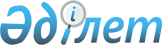 О внесении изменения в решение маслихата от 16 ноября 2016 года № 60 "Об утверждении норм образования и накопления коммунальных отходов по Камыстинскому району"
					
			Утративший силу
			
			
		
					Решение маслихата Камыстинского района Костанайской области от 29 марта 2017 года № 81. Зарегистрировано Департаментом юстиции Костанайской области 3 мая 2017 года № 7020. Утратило силу решением маслихата Камыстинского района Костанайской области от 1 августа 2018 года № 187
      Сноска. Утратило силу решением маслихата Камыстинского района Костанайской области от 01.08.2018 № 187 (вводится в действие по истечении десяти календарных дней после дня его первого официального опубликования).
      В соответствии со статьей 19-1 Экологического кодекса Республики Казахстан от 9 января 2007 года, статьей 6 Закона Республики Казахстан от 23 января 2001 года "О местном государственном управлении и самоуправлении в Республике Казахстан" Камыстинский районный маслихат РЕШИЛ:
      1. Внести в решение маслихата от 16 ноября 2016 года № 60 "Об утверждении норм образования и накопления коммунальных отходов по Камыстинскому району" (зарегистрировано в Реестре государственной регистрации нормативных правовых актов за № 6717, опубликовано 2 декабря 2016 года в газете "Камысты жаңалықтары - Камыстинские новости") следующие изменение:
      приложение к указанному решению изложить в новой редакции согласно приложению к настоящему решению.
      2. Настоящее решение вводится в действие по истечении десяти календарных дней после дня его первого официального опубликования.
      "СОГЛАСОВАНО"
      Руководитель государственного учреждения
      "Отдел жилищно-коммунального хозяйства,
      пассажирского транспорта и автомобильных
      дорог акимата Камыстинского района"
      _____________________ Ж. Баймурзин
      29 марта 2017 года Нормы образования и накопления коммунальных отходов по Камыстинскому району
					© 2012. РГП на ПХВ «Институт законодательства и правовой информации Республики Казахстан» Министерства юстиции Республики Казахстан
				
      Председатель сессии

М. Кудайкулов

      Секретарь Камыстинского

      районного маслихата

С. Кстаубаева
Приложение
к решению маслихата
от 29 марта 2017 года № 81
№
Объект накопления коммунальных отходов
Расчетная единица
Годовая величина коммунальных отходов, м3
1
Домовладения благоустроенные и неблагоустроенные
1 житель
1,46
2
Интернаты
1 место
1,06
3
Гостиницы
1 место
1,45
4
Детские сады, ясли
1 место
1,37
5
Учреждения, организации, сбербанки, отделения связи
1 сотрудник
1,61
6
Поликлиники
1 посещение
0,53
7
Больницы
1 койко-место
1,9
8
Школы
1 учащийся
0,18
9
Кафе
1 посадочное место
1,35
10
Концертные залы
1 посадочное место
0,35
11
Музеи
1 м2 общей площади
0,14
12
Стадионы, спортивные площадки
1 место по проекту
0,02
13
Спортивные залы
1 м2 общей площади
0,26
14
Продовольственные магазины
1 м2 торговой площади
0,61
15
Торговля с машин
1 м2 торгового места
0,41
16
Промтоварные магазины
1 м2 торговой площади
0,52
17
Киоски
1 м2 торговой площади
0,41
18
Склады продовольственных товаров
1 м2 общей площади
0,17
19
Склады промышленных товаров
1 м2 общей площади
0,16
20
Вокзалы
1 м2 общей площади
0,32
21
Аптеки
1 м2 торговой площади
0,16
22
Автозаправочные станции
1 машино-место
0,31
23
Автомастерские
1 работник
3,15
24
Парикмахерские
1 рабочее место
0,79
25
Швейные ателье
1 м2 общей площади
0,39
26
Мастерские по ремонту обуви
1 м2 общей площади
1,3
27
Бани
1 м2 общей площади
2,2